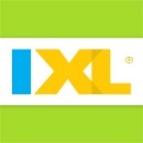 Student Name: ______________________________Pd:	   3	Date Assigned: Mon.11/26/18  		Date Due: Mon.12/3/18 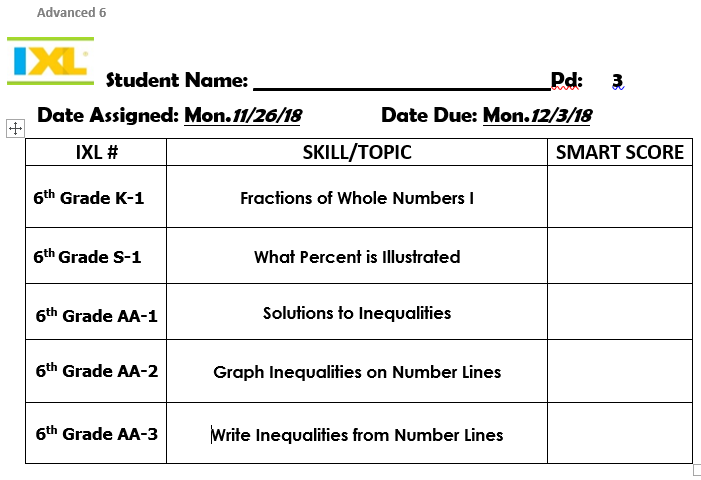 IXL #SKILL/TOPICSMART SCORE6th Grade K-1Fractions of Whole Numbers I6th Grade S-1What Percent is Illustrated6th Grade AA-1Solutions to Inequalities6th Grade AA-2Graph Inequalities on Number Lines6th Grade AA-3Write Inequalities from Number Lines